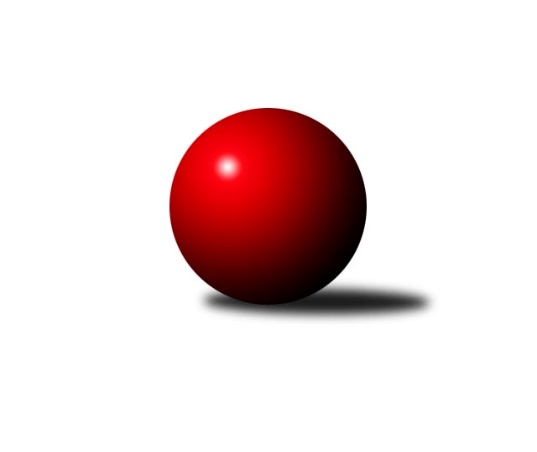 Č.11Ročník 2018/2019	23.11.2018Nejlepšího výkonu v tomto kole: 2507 dosáhlo družstvo: SKK Veverky Brno AJihomoravský KP2 sever A 2018/2019Výsledky 11. kolaSouhrnný přehled výsledků:KS Devítka Brno B	- KK Slovan Rosice D	3:5	2222:2379	6.0:6.0	21.11.KK Réna Ivančice B	- KK Mor.Slávia Brno E	6:2	2405:2268	7.5:4.5	23.11.KK Mor.Slávia Brno F	- TJ Sokol Brno IV C	3:5	2330:2356	3.0:9.0	23.11.TJ Sokol Husovice E	- SKK Veverky Brno A	2:6	2336:2507	5.0:7.0	23.11.Tabulka družstev:	1.	SKK Veverky Brno A	9	9	0	0	55.0 : 17.0 	73.5 : 34.5 	 2489	18	2.	KK Réna Ivančice B	10	9	0	1	59.0 : 21.0 	76.5 : 43.5 	 2462	18	3.	SK Brno Žabovřesky B	9	5	0	4	43.0 : 29.0 	60.0 : 48.0 	 2350	10	4.	TJ Sokol Brno IV C	9	5	0	4	36.5 : 35.5 	52.5 : 55.5 	 2301	10	5.	KK Slovan Rosice D	10	5	0	5	37.0 : 43.0 	62.5 : 57.5 	 2356	10	6.	KK Mor.Slávia Brno E	10	4	1	5	39.0 : 41.0 	53.5 : 66.5 	 2317	9	7.	KK Mor.Slávia Brno F	10	4	0	6	40.5 : 39.5 	57.0 : 63.0 	 2359	8	8.	TJ Sokol Husovice E	9	1	0	8	15.0 : 57.0 	40.0 : 68.0 	 2240	2	9.	KS Devítka Brno B	10	0	1	9	19.0 : 61.0 	40.5 : 79.5 	 2237	1Podrobné výsledky kola:	 KS Devítka Brno B	2222	3:5	2379	KK Slovan Rosice D	Jiří Martínek	 	 205 	 198 		403 	 2:0 	 376 	 	204 	 172		Radek Hrdlička	Josef Kaderka	 	 130 	 134 		264 	 0:2 	 426 	 	232 	 194		Jiří Hrdlička	Cyril Vaško	 	 195 	 213 		408 	 0:2 	 444 	 	216 	 228		Michal Hrdlička	Petr Juránek	 	 214 	 205 		419 	 2:0 	 392 	 	198 	 194		Pavel Procházka	Stanislav Barva	 	 222 	 199 		421 	 2:0 	 344 	 	170 	 174		Anastasios Jiaxis	Martin Kyjovský	 	 157 	 150 		307 	 0:2 	 397 	 	212 	 185		Petr Vyhnalíkrozhodčí: VDNejlepší výkon utkání: 444 - Michal Hrdlička	 KK Réna Ivančice B	2405	6:2	2268	KK Mor.Slávia Brno E	Karel Dorazil	 	 202 	 206 		408 	 1.5:0.5 	 406 	 	200 	 206		Milan Kučera	Luděk Kolář	 	 176 	 203 		379 	 2:0 	 294 	 	143 	 151		Tomáš Zbavitel	Renata Horáková	 	 195 	 199 		394 	 2:0 	 364 	 	187 	 177		Miroslav Novák	Eduard Kremláček	 	 197 	 213 		410 	 0:2 	 432 	 	213 	 219		Milan Sklenák	Ivana Hrdličková	 	 198 	 174 		372 	 0:2 	 375 	 	200 	 175		Miroslav Nejezchleb	František Čech	 	 225 	 217 		442 	 2:0 	 397 	 	202 	 195		Zdeněk Pavelkarozhodčí: vedoucí družstvaNejlepší výkon utkání: 442 - František Čech	 KK Mor.Slávia Brno F	2330	3:5	2356	TJ Sokol Brno IV C	Lenka Indrová	 	 170 	 180 		350 	 0:2 	 375 	 	179 	 196		Ivona Hájková	Filip Žažo	 	 213 	 199 		412 	 1:1 	 389 	 	176 	 213		Radek Smutný	Jaroslav Navrátil	 	 177 	 202 		379 	 0:2 	 410 	 	190 	 220		Roman Vlach	Jan Vrožina	 	 206 	 187 		393 	 0:2 	 406 	 	208 	 198		Jaromír Mečíř	Josef Polák	 	 218 	 185 		403 	 1:1 	 390 	 	186 	 204		Bohumil Sehnal	Václav Vaněk	 	 195 	 198 		393 	 1:1 	 386 	 	201 	 185		Jan Kučerarozhodčí: vedoucí družstevNejlepší výkon utkání: 412 - Filip Žažo	 TJ Sokol Husovice E	2336	2:6	2507	SKK Veverky Brno A	Tomáš Baranyi	 	 213 	 229 		442 	 2:0 	 371 	 	203 	 168		Petr Kschwend	Ondřej Chovanec	 	 186 	 189 		375 	 0:2 	 503 	 	238 	 265		Martin Zubatý	Petr Chovanec	 	 167 	 182 		349 	 0:2 	 393 	 	192 	 201		Karel Krajina	Josef Patočka	 	 179 	 203 		382 	 1:1 	 395 	 	208 	 187		Vladimír Veselý	Tomáš Peřina	 	 196 	 198 		394 	 2:0 	 383 	 	191 	 192		Petr Večeřa	Milena Minksová	 	 194 	 200 		394 	 0:2 	 462 	 	228 	 234		Tomáš Rakrozhodčí: Nejlepší výkon utkání: 503 - Martin ZubatýPořadí jednotlivců:	jméno hráče	družstvo	celkem	plné	dorážka	chyby	poměr kuž.	Maximum	1.	Martin Zubatý 	SKK Veverky Brno A	455.70	308.8	147.0	4.0	5/5	(503)	2.	Radim Jelínek 	SK Brno Žabovřesky B	430.96	292.8	138.1	8.2	5/5	(465)	3.	Vladimír Veselý 	SKK Veverky Brno A	428.83	291.6	137.2	4.7	5/5	(448)	4.	Eduard Kremláček 	KK Réna Ivančice B	424.00	299.5	124.5	8.2	4/5	(450)	5.	Josef Polák 	KK Mor.Slávia Brno F	420.56	285.8	134.7	5.1	3/4	(440)	6.	Petr Juránek 	KS Devítka Brno B	416.68	295.5	121.2	7.6	5/6	(449)	7.	Jiří Martínek 	KS Devítka Brno B	416.16	288.9	127.2	7.0	5/6	(435)	8.	Milan Kučera 	KK Mor.Slávia Brno E	416.06	287.4	128.6	8.3	5/5	(472)	9.	Milan Sklenák 	KK Mor.Slávia Brno E	414.14	290.7	123.5	8.1	5/5	(467)	10.	Karel Dorazil 	KK Réna Ivančice B	412.12	291.3	120.8	5.6	5/5	(450)	11.	Tomáš Rak 	SKK Veverky Brno A	410.56	283.4	127.1	5.6	4/5	(462)	12.	Marek Svitavský 	TJ Sokol Brno IV C	409.67	287.3	122.3	10.0	3/4	(448)	13.	Antonín Zvejška 	SK Brno Žabovřesky B	409.15	292.3	116.9	9.0	4/5	(446)	14.	Marek Černý 	SK Brno Žabovřesky B	408.60	286.4	122.2	7.9	4/5	(438)	15.	Petr Večeřa 	SKK Veverky Brno A	408.55	285.0	123.6	7.2	5/5	(468)	16.	Zdeněk Vladík 	SK Brno Žabovřesky B	408.24	288.6	119.6	9.0	5/5	(458)	17.	Jiří Hrdlička 	KK Slovan Rosice D	407.35	282.4	125.0	9.8	5/6	(435)	18.	Jaroslav Smrž 	KK Slovan Rosice D	407.33	285.4	121.9	10.5	5/6	(440)	19.	Jan Vrožina 	KK Mor.Slávia Brno F	407.33	288.5	118.9	9.5	4/4	(450)	20.	Cyril Vaško 	KS Devítka Brno B	407.13	289.5	117.6	11.2	6/6	(424)	21.	Petr Vyhnalík 	KK Slovan Rosice D	406.45	286.7	119.8	8.1	5/6	(432)	22.	Jaromír Mečíř 	TJ Sokol Brno IV C	404.93	285.0	119.9	8.3	3/4	(445)	23.	Roman Vlach 	TJ Sokol Brno IV C	404.83	284.0	120.8	9.8	3/4	(424)	24.	Luboš Staněk 	KK Réna Ivančice B	404.17	292.6	111.6	11.4	5/5	(438)	25.	Václav Vaněk 	KK Mor.Slávia Brno F	401.75	285.3	116.5	8.7	4/4	(413)	26.	Renata Horáková 	KK Réna Ivančice B	401.73	288.5	113.2	10.5	5/5	(431)	27.	Petr Kschwend 	SKK Veverky Brno A	401.20	277.0	124.3	7.0	5/5	(426)	28.	Tomáš Baranyi 	TJ Sokol Husovice E	398.65	281.5	117.2	9.2	4/5	(442)	29.	Zdeněk Pavelka 	KK Mor.Slávia Brno E	398.00	289.5	108.5	10.5	5/5	(423)	30.	Josef Patočka 	TJ Sokol Husovice E	393.50	285.8	107.7	12.3	4/5	(431)	31.	Stanislav Barva 	KS Devítka Brno B	391.63	280.4	111.2	10.8	6/6	(424)	32.	Lenka Indrová 	KK Mor.Slávia Brno F	389.17	284.8	104.3	10.4	4/4	(438)	33.	Petr Chovanec 	TJ Sokol Husovice E	386.96	276.2	110.8	10.3	5/5	(426)	34.	Pavel Procházka 	KK Slovan Rosice D	385.53	275.3	110.3	10.2	5/6	(401)	35.	Radek Smutný 	TJ Sokol Brno IV C	384.17	275.0	109.2	11.5	3/4	(445)	36.	Jan Matoušek 	TJ Sokol Brno IV C	381.67	273.9	107.8	10.3	4/4	(399)	37.	Radek Hrdlička 	KK Slovan Rosice D	379.28	275.8	103.4	13.0	5/6	(417)	38.	Bohumil Sehnal 	TJ Sokol Brno IV C	376.94	279.8	97.2	16.1	4/4	(400)	39.	Miroslav Novák 	KK Mor.Slávia Brno E	369.86	267.9	102.0	15.6	5/5	(406)	40.	Tomáš Peřina 	TJ Sokol Husovice E	368.72	269.8	98.9	12.0	5/5	(421)	41.	Petr Smejkal 	KK Slovan Rosice D	362.75	254.8	108.0	14.8	4/6	(399)	42.	Tomáš Zbavitel 	KK Mor.Slávia Brno E	352.43	259.3	93.1	14.8	5/5	(401)	43.	Milena Minksová 	TJ Sokol Husovice E	352.40	258.0	94.4	16.9	5/5	(394)	44.	Pavel Dvorník 	KK Mor.Slávia Brno F	344.67	255.7	89.0	19.2	3/4	(358)	45.	Karel Pospíšil 	SK Brno Žabovřesky B	344.25	255.0	89.3	16.4	4/5	(390)	46.	Roman Brener 	TJ Sokol Brno IV C	332.00	236.3	95.7	18.0	3/4	(370)	47.	Zdeněk Krejčí 	TJ Sokol Husovice E	331.00	249.8	81.3	18.8	4/5	(363)	48.	Jiří Procházka 	KS Devítka Brno B	329.00	253.0	76.0	20.2	5/6	(343)	49.	Josef Kaderka 	KS Devítka Brno B	323.30	236.0	87.3	20.2	5/6	(359)	50.	Martin Kyjovský 	KS Devítka Brno B	308.94	228.9	80.1	21.1	4/6	(320)		Miroslav Oujezdský 	KK Mor.Slávia Brno F	461.00	307.0	154.0	4.0	1/4	(461)		Michal Hrdlička 	KK Slovan Rosice D	453.67	296.7	157.0	2.0	3/6	(459)		Tomáš Řihánek 	KK Réna Ivančice B	439.00	293.5	145.5	5.0	2/5	(444)		Jan Kremláček 	KK Réna Ivančice B	434.00	292.0	142.0	9.0	1/5	(434)		Anna Kalasová 	KK Mor.Slávia Brno F	431.00	281.0	150.0	5.0	1/4	(431)		Jan Bernatík 	KK Mor.Slávia Brno E	428.00	296.0	132.0	7.0	2/5	(438)		František Čech 	KK Réna Ivančice B	424.75	290.3	134.4	6.3	3/5	(442)		Tomáš Čech 	KK Réna Ivančice B	423.67	282.7	141.0	4.7	3/5	(436)		Eugen Olgyai 	SKK Veverky Brno A	416.67	279.2	137.5	7.2	3/5	(435)		Luděk Kolář 	KK Réna Ivančice B	412.50	299.0	113.5	8.7	2/5	(430)		Filip Žažo 	KK Mor.Slávia Brno F	412.00	298.0	114.0	11.0	1/4	(412)		Karolína Fabíková 	KK Slovan Rosice D	410.00	306.0	104.0	13.0	1/6	(410)		Ondřej Machálek 	TJ Sokol Husovice E	409.50	281.5	128.0	5.0	2/5	(424)		Petr Žažo 	KK Mor.Slávia Brno F	400.50	291.8	108.8	10.5	2/4	(421)		Jaroslav Herůdek 	SKK Veverky Brno A	400.00	276.0	124.0	5.0	1/5	(400)		Jana Klašková 	SK Brno Žabovřesky B	399.20	281.0	118.2	8.7	3/5	(427)		Ivona Hájková 	TJ Sokol Brno IV C	398.25	271.3	127.0	9.0	2/4	(434)		Vladimíra Mošaťová 	KK Réna Ivančice B	397.17	277.0	120.2	7.7	3/5	(407)		Vladimír Polách 	SKK Veverky Brno A	396.33	280.7	115.7	8.7	1/5	(405)		Jiří Josefík 	TJ Sokol Brno IV C	396.00	285.0	111.0	15.0	1/4	(396)		Štěpán Kalas 	KK Mor.Slávia Brno F	394.50	275.0	119.5	9.0	2/4	(404)		Libor Čížek 	KK Slovan Rosice D	393.11	285.4	107.7	9.1	3/6	(417)		František Žák 	SKK Veverky Brno A	390.50	288.5	102.0	10.5	2/5	(406)		Radomír Jursa 	TJ Sokol Brno IV C	390.00	283.5	106.5	14.0	2/4	(400)		Karel Krajina 	SKK Veverky Brno A	387.33	286.3	101.0	13.7	3/5	(393)		Stanislav Novotný 	TJ Sokol Brno IV C	387.00	272.5	114.5	11.0	2/4	(392)		Aleš Sláma 	KK Mor.Slávia Brno E	385.38	275.1	110.3	10.1	2/5	(400)		Miloslav Ostřížek 	SK Brno Žabovřesky B	384.44	282.1	102.3	15.4	3/5	(404)		Jan Kučera 	TJ Sokol Brno IV C	384.33	278.3	106.0	13.0	2/4	(418)		Zdeněk Ondráček 	KK Mor.Slávia Brno F	384.00	278.0	106.0	9.0	1/4	(384)		Ondřej Chovanec 	TJ Sokol Husovice E	375.00	260.0	115.0	12.0	1/5	(375)		Miroslav Nejezchleb 	KK Mor.Slávia Brno E	375.00	280.0	95.0	15.0	1/5	(375)		Miloslav Štrubl 	KK Mor.Slávia Brno F	374.00	262.8	111.3	13.0	2/4	(399)		Jaroslav Betáš 	TJ Sokol Husovice E	370.75	277.1	93.7	16.0	3/5	(431)		Ivana Hrdličková 	KK Réna Ivančice B	370.58	270.5	100.1	15.0	3/5	(424)		Anastasios Jiaxis 	KK Slovan Rosice D	365.17	272.5	92.7	11.4	3/6	(422)		Miroslav Krapka 	KK Mor.Slávia Brno F	361.50	251.0	110.5	14.5	2/4	(369)		Věra Thielová 	TJ Sokol Husovice E	359.00	273.0	86.0	23.0	1/5	(359)		Jaroslav Navrátil 	KK Mor.Slávia Brno F	354.50	254.5	100.0	14.5	1/4	(379)		Marek Sokola 	KK Mor.Slávia Brno E	348.28	256.5	91.8	18.2	3/5	(370)		Pavel Zajíc 	KK Slovan Rosice D	340.00	259.0	81.0	17.0	2/6	(346)		Milan Grombiřík 	SKK Veverky Brno A	332.00	233.0	99.0	13.0	1/5	(332)		Michal Kaštovský 	SK Brno Žabovřesky B	306.00	231.0	75.0	17.5	2/5	(321)		Milena Černohlávková 	KS Devítka Brno B	297.00	224.5	72.5	22.0	2/6	(299)Sportovně technické informace:Starty náhradníků:registrační číslo	jméno a příjmení 	datum startu 	družstvo	číslo startu24803	Luděk Kolář	23.11.2018	KK Réna Ivančice B	4x23888	Ivana Hrdličková	23.11.2018	KK Réna Ivančice B	6x24397	Renata Horáková	23.11.2018	KK Réna Ivančice B	7x7489	Karel Dorazil	23.11.2018	KK Réna Ivančice B	9x25651	Martin Kyjovský	21.11.2018	KS Devítka Brno B	7x23335	Milena Minksová	23.11.2018	TJ Sokol Husovice E	7x25635	Radek Hrdlička	21.11.2018	KK Slovan Rosice D	9x17390	Martin Zubatý	23.11.2018	SKK Veverky Brno A	8x20773	Eduard Kremláček	23.11.2018	KK Réna Ivančice B	11x6645	Jan Kučera	23.11.2018	TJ Sokol Brno IV C	5x23247	Zdeněk Pavelka	23.11.2018	KK Mor.Slávia Brno E	6x25492	Petr Chovanec	23.11.2018	TJ Sokol Husovice E	9x20233	Petr Juránek	21.11.2018	KS Devítka Brno B	12x24452	Filip Žažo	23.11.2018	KK Mor.Slávia Brno F	1x19990	Miroslav Nejezchleb	23.11.2018	KK Mor.Slávia Brno E	1x22334	Jiří Hrdlička	21.11.2018	KK Slovan Rosice D	8x16501	Roman Vlach	23.11.2018	TJ Sokol Brno IV C	4x16566	Ivona Hájková	23.11.2018	TJ Sokol Brno IV C	3x23024	Tomáš Peřina	23.11.2018	TJ Sokol Husovice E	9x25057	Tomáš Zbavitel	23.11.2018	KK Mor.Slávia Brno E	10x19878	Radek Smutný	23.11.2018	TJ Sokol Brno IV C	7x6558	Josef Polák	23.11.2018	KK Mor.Slávia Brno F	9x6579	Jaroslav Navrátil	23.11.2018	KK Mor.Slávia Brno F	2x22649	Miroslav Novák	23.11.2018	KK Mor.Slávia Brno E	10x8823	Milan Kučera	23.11.2018	KK Mor.Slávia Brno E	10x12427	Milan Sklenák	23.11.2018	KK Mor.Slávia Brno E	10x21387	Cyril Vaško	21.11.2018	KS Devítka Brno B	13x21382	Jiří Martínek	21.11.2018	KS Devítka Brno B	12x7088	Josef Patočka	23.11.2018	TJ Sokol Husovice E	8x6639	Tomáš Baranyi	23.11.2018	TJ Sokol Husovice E	8x23883	Pavel Procházka	21.11.2018	KK Slovan Rosice D	7x6808	Karel Krajina	23.11.2018	SKK Veverky Brno A	8x8212	Petr Kschwend	23.11.2018	SKK Veverky Brno A	8x16289	Vladimír Veselý	23.11.2018	SKK Veverky Brno A	8x24761	Bohumil Sehnal	23.11.2018	TJ Sokol Brno IV C	10x16783	Václav Vaněk	23.11.2018	KK Mor.Slávia Brno F	8x24344	Lenka Indrová	23.11.2018	KK Mor.Slávia Brno F	10x15621	Stanislav Barva	21.11.2018	KS Devítka Brno B	13x15439	Tomáš Rak	23.11.2018	SKK Veverky Brno A	8x21419	Petr Vyhnalík	21.11.2018	KK Slovan Rosice D	8x23961	Petr Večeřa	23.11.2018	SKK Veverky Brno A	8x8404	Jaromír Mečíř	23.11.2018	TJ Sokol Brno IV C	7x6574	Jan Vrožina	23.11.2018	KK Mor.Slávia Brno F	10x23691	Josef Kaderka	21.11.2018	KS Devítka Brno B	9x
Hráči dopsaní na soupisku:registrační číslo	jméno a příjmení 	datum startu 	družstvo	25810	Ondřej Chovanec	23.11.2018	TJ Sokol Husovice E	Program dalšího kola:12. kolo26.11.2018	po	18:00	KK Mor.Slávia Brno E - KS Devítka Brno B	27.11.2018	út	17:00	TJ Sokol Brno IV C - TJ Sokol Husovice E (předehrávka z 14. kola)	29.11.2018	čt	18:00	KK Slovan Rosice D - KK Mor.Slávia Brno F	30.11.2018	pá	17:00	TJ Sokol Brno IV C - SK Brno Žabovřesky B	Nejlepší šestka kola - absolutněNejlepší šestka kola - absolutněNejlepší šestka kola - absolutněNejlepší šestka kola - absolutněNejlepší šestka kola - dle průměru kuželenNejlepší šestka kola - dle průměru kuželenNejlepší šestka kola - dle průměru kuželenNejlepší šestka kola - dle průměru kuželenNejlepší šestka kola - dle průměru kuželenPočetJménoNázev týmuVýkonPočetJménoNázev týmuPrůměr (%)Výkon6xMartin ZubatýVeverky A5035xMartin ZubatýVeverky A130.285031xTomáš RakVeverky A4621xTomáš RakVeverky A119.664623xMichal HrdličkaRosice D4443xMichal HrdličkaRosice D1154443xFrantišek ČechRéna Ivančice B4422xTomáš BaranyiHusovice E114.484421xTomáš BaranyiHusovice E4424xFrantišek ČechRéna Ivančice B111.654423xMilan SklenákMS Brno E4321xJiří HrdličkaRosice D110.34426